                                СОБРАНИЕ ДЕПУТАТОВ ВЕСЬЕГОНСКОГО РАЙОНА                                                             ТВЕРСКОЙ ОБЛАСТИ                                                             РЕШЕНИЕ                                                                        г. Весьегонск28.11. 2013                                                                                                                             № 453Заслушав отчёт исполнительного директора Весьегонского отделения ООО «Тверьоблэлектро» Дроздова М.Ю. о принимаемых мерах для бесперебойного и надежного электроснабжения городаСобрание депутатов Весьегонского района решило:1.Принять к сведению отчет исполнительного директора Весьегонского отделения ООО «Тверьоблэлектро»  Дроздова М.Ю. (прилагается).2.Настоящее решение вступает в силу со дня его подписания.                        Глава района                                                                     А.В. ПашуковО принимаемых мерах для бесперебойного и надежного электроснабжения города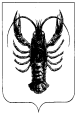 